Welcome To Emmanuel Lutheran – N.A.L.C.Thanks for worshiping with us this evening. Your presence is your gift to us. We pray that our Service of Worship is a blessing to you. Sealed by the Holy Spirit and marked with the cross of Christ forever we are -- praising, proclaiming and practicing  --  Emmanuel,   God  with  us,   in  daily  life!Emmanuel Lutheran Church	Emmanuel North 		3819 - 18th Avenue NW      		1965 Emmanuel Dr NW Rochester, MN 55901		(7601 - 18th Ave NW)Phone: 507-206-3048              Website: 	         www.emmanuelofrochester.org Email Address:       EmmanuelRochesterNALC@gmail.com          Facebook page:      Emmanuel Lutheran Church of Rochester, MNWish ListEmmanuel has a list of items that would be gratefully received as donations to be used at Emmanuel North. If interested, please ask a council member for more info.Vevor Folding Chair and Table Combo Cart - $149.49Congregational MeetingEmmanuel Lutheran Church will conduct a Special Congregational Meeting on Sat, Nov 18, 2023 following the worship service. The purpose of the meeting is to vote on the Motion to approve engaging AB Systems, Inc., Rochester, MN to begin Phase II of church construction at ‘Emmanuel North’ in the spring of 2024.Men’s Bible StudyMen meet at Oasis Church each Wednesday at 11am, Nov 15th, 22nd & 29th and Dec 6th, 13th, 20th & 27th to study the Scriptures.Women’s Bible StudyWomen meet at Oasis Church every other Wednesday at 1pm, Nov 15th & 29th and Dec 13th to study “Chasing Vines”  by  Beth  Moore.Page 12 of 12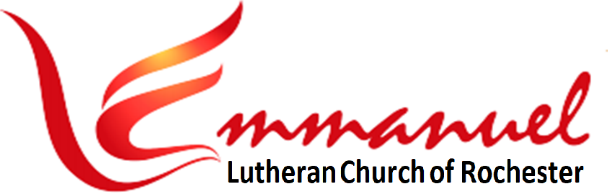 Worship - Eve of Pentecost 24	        Sat, Nov 11th, 2023 - 4pmPastor:      Rev Doug Hedman	        Lutheran Book of WorshipPianist:     Mary Ann Groven	        - Setting IIReader:     Julie Steffenson	       * indicates stand as you are ableBrief Order of Confession & Forgiveness – Pg 77P:  In the name of the Father and of the Son and of the Holy Spirit.C:  Amen.P:  Almighty God, to whom all hearts are open, all desires known, and from whom no secrets are hid: Cleanse the thoughts of our hearts by the inspiration of you Holy Spirit, that we may perfectly love you and worthily magnify your holy name, through Jesus Christ our Lord.                                                                   C:  Amen.P:  If we say we have no sin, we deceive ourselves, and the truth is not in us. But if we confess our sins, God who is faithful and just will forgive our sins and cleanse us from all unrighteousness.Most merciful God,C:  We confess that we are in bondage to sin and cannot free ourselves. We have sinned against you in thought, word, and deed, by what we have done and by what we have left undone. We have not loved you with our whole heart; we have not loved our neighbors as ourselves. For the sake of your Son, Jesus Christ, have mercy on us. Forgive us, renew us, and lead us, so that we may delight in your will and walk in your ways, to the glory of your holy name.  Amen.Page 1 of 12 P:  Almighty God, in his mercy, has given his Son to die for us and, for his sake, forgives us all our sins. As a called and ordained minister of the Church of Christ, and by his authority, I therefore declare to you the entire forgiveness of all your sins in the name of the Father, and of the Son, and of the Holy Spirit. In the mercy of almighty God, Jesus Christ was given to die for us, and for his sake God forgives us all our sins. As a called and ordained minister of the Church of Christ, and by his authority, I therefore declare to you the entire forgiveness of all your sins in the name of the Father, and of the Son, and of the Holy Spirit.        C: Amen.Hymn: Oh, For a Thousand Tongues to Sing  LBW #559V1	Oh, for a Thou-sand Tongues to SingMy Great Re-deem-er's Praise,The Glo-ries of My God and King,The Tri-umphs of His Grace.V2	My Gra-cious Mas-ter and My God,As-sist Me to Pro-claim,To Spread Through All the Earth A-broadThe Hon-ors of Your Name.V3	The Name of Je-sus Charms Our FearsAnd Bids Our Sor-rows Cease,Sings Mu-sic in the Sin-ner's Ears,Brings Life and Health and Peace.V4	He Breaks the Pow'r of Can-celed Sin,He Sets the Pris'ner Free.His Blood Can Make the Foul-est Clean.His Blood A-vails For Me.V5	To God All Glo-ry, Praise, and LoveBe Now and Ev-er Giv'nBy Saints Be-low and Saints A-bove,The Church in Earth and Heav'n.Page 2 of 12*Greeting – Pg 78P:  The grace of our Lord Jesus Christ, the love of God     & the Communion of the Holy Spirit Be with you all.C:  And also with you.					      *Kyrie – Pg 78-79P:  In Peace Let Us Pray to the Lord.C:  Lord, Have Mer-cy.					P:  For the Peace from A-bove,      And for Our Sal-va-tion, Let Us Pray to the Lord.C:  Lord, Have Mer-cy.					P:  For the Peace of the Whole World,     For the Well-Being of the Church of God,      And for the Uni-ty of All, Let Us Pray to the Lord.C:  Lord, Have Mer-cy.					 P:  For This Holy House, and For All Who Offer Here      Their Wor-ship and Praise, Let Us Pray to the Lord.C:  Lord, Have Mer-cy.					P:  Help, Save, Comfort, & De-fend Us, Gra-cious Lord.C:  A-men.Page 3 of 12Hymn of Praise – 79-80P:	Glo-ry to God in the High-est, and Peace to His Peo-ple on Earth.C:  	Lord God, Heav-en-ly King, Al-might-y God and Fa-ther,We Wor-ship You, We Give You Thanks,We Praise You for Your Glo-ry.Lord Je-sus Christ, On-ly Son of the Fa-ther, Lord God, Lamb of God, You Take A-way the Sin of the World,Have Mer-cy on Us. You are Seat-ed at the Right Hand Of the Father, Re-ceive Our Prayer. For You A-lone are the Ho-ly One,You A-lone are the Lord, You A-lone are the Most High,Je-sus Christ, with the Ho-ly Spir-it,In the Glo-ry of God the Fa-ther. A-men.  * Salutation – Pg 82P:  The Lord be with you.C:  And also with you.Prayer of the Day – Pg 82P: Let us pray:	Almighty, eternal God, show mercy to your children who humbly pray, that we who have no confidence in our worth may not be judged but tenderly received. Grant this, we pray, through Jesus Christ, your Son, our Lord, who lives and reigns with you and the Holy Spirit, one God, now and forever.	                            C:  Amen.Page 4 of 121st Reading: Amos 5:18-2418Woe to you who desire the day of the Lord! Why would you have the day of the Lord? It is darkness, and not light, 19as if a man fled from a lion, and a bear met him, or went into the house and leaned his hand against the wall, and a serpent bit him. 20Is not the day of the Lord darkness, and not light, and gloom with no brightness in it?  21“I hate, I despise your feasts, and I take no delight in your solemn assemblies. 22Even though you offer me your burnt offerings and grain offerings, I will not accept them; and the peace offerings of your fattened animals, I will not look upon them. 23Take away from me the noise of your songs; to the melody of your harps I will not listen. 24But let justice roll down like waters, and righteousness like an ever-flowing stream.”  The Word of the Lord.			C: Thanks be to God.Psalm 70 (Read Responsively)1	Be pleased, O God, to deliver me;		O Lord, make haste to help me.                    2	Let those who seek my life be ashamed 	And altogether dismayed;	Let those who take pleasure in my misfortune	Draw back and be disgraced.                        3	Let those who say to me “Aha!” 	And gloat over me turn back,		Because they are ashamed.                          4	Let all who seek you rejoice and be glad in you;		Let those who love your salvation say forever,		“Great is the Lord!”                                        5	But as for me, I am poor and needy;		Come to me speedily, O God.                         6	You are my helper and my deliverer;		O Lord, do not tarry.Page 5 of 122nd Reading: 1 Thessalonians 4:13-1813We do not want you to be uninformed, brothers, about those who are asleep, that you may not grieve as others do who have no hope. 14For since we believe that Jesus died and rose again, even so, through Jesus, God will bring with him those who have fallen asleep. 15For this we declare to you by a word from the Lord, that we who are alive, who are left until the coming of the Lord, will not precede those who have fallen asleep. 16For the Lord himself will descend from heaven with a cry of command, with the voice of an archangel, and with the sound of the trumpet of God. And the dead in Christ will rise first.  17Then we who are alive, who are left, will be caught up together with them in the clouds to meet the Lord in the air, and so we will always be with the Lord. 18Therefore encourage one another with these words.The Word of the Lord.			C: Thanks be to God.*Gospel Verse: “Al-le-lu-ia”Al-le-lu-ia, Lord, to Whom Shall We Go? You Have the Words of E-ter-nal Life,  Al-le-lu-ia.*Gospel: Matthew 25:1-13The Holy Gospel According to St Matthew, the 25th Chapter.C: Glory to you, O Lord.1Jesus said to the disciples, “Then the kingdom of heaven will be like ten virgins who took their lamps and went to meet the bridegroom. 2Five of them were foolish, and five were wise.  3For when the foolish took their lamps, they took no oil with them, 4but the wise took flasks of oil with their lamps. 5As the bridegroom was delayed, they all became drowsy and slept. 6But at midnight there was a cry, ‘Here is the bridegroom! Come out to meet him.’ 7Then all those virgins rose and trimmed their lamps.  8And the foolish said to the wise, ‘Give us some of your oil, for our lamps are going out.’ Page 6 of 129But the wise answered, saying, ‘Since there will not be enough for us and for you, go rather to the dealers and buy for yourselves.’  10And while they were going to buy, the bridegroom came, and those who were ready went in with him to the marriage feast, and the door was shut.  11Afterward the other virgins came also, saying, ‘Lord, lord, open to us.’  12But he answered, ‘Truly, I say to you, I do not know you.’  13Watch therefore, for you know neither the day nor the hour.”The Gospel of the Lord. 	C: Praise to you, O Christ.******  Sermon:   Rev Doug Hedman  ****** Hymn:      When Peace, Like a River      LBW #346Verse 1When Peace, Like a Riv-er, At-tend-eth My Way,When Sor-rows Like Sea Bil-lows Roll,What-ev-er My Lot, Thou Hast Taught Me to Say,"It is Well, it is Well with My Soul."Verse 2Though Sa-tan Should Buf-fet, Though Tri-als Should Come,Let This Blest As-sur-ance Con-trol,That Christ Hath Re-gard-ed My Help-less Es-tate,And Hath Shed His Own Blood for My Soul.Verse 3He Lives, Oh the Bliss of This Glo-ri-ous Thought.My Sin, Not in Part, But the Whole,Is Nailed to His Cross, and I Bear it No More.Praise the Lord, Praise the Lord, O My Soul.Verse 4And Lord, Haste the Day, When our Faith Shall be Sight,The Clouds be Rolled Back as a Scroll,The Trum-pet Shall Resound, and the Lord Shall Descend,"Even So," it is Well with My Soul.Page 7 of 12*Confession of Faith:  Apostles’ Creed – Pg 85C:  I Believe in God, the Father Almighty,Creator of Heaven and Earth.I Believe in Jesus Christ,  His Only Son,  Our Lord.He Was Conceived by the Power of the Holy SpiritAnd Born of the Virgin Mary.He Suffered Under Pontius Pilate,Was Crucified, Died, and Was Buried. He Descended into Hell.On the Third Day He Rose Again. He Ascended Into Heaven,And is Seated at the Right Hand of the Father.He Will Come Again to Judge the Living and the Dead.I Believe in the Holy Spirit, the Holy catholic Church,The Communion of Saints, the Forgiveness of Sins,The Resurrection of the Body, and the Life Everlasting.   Amen.Sharing the Peace – Pg 96P: The peace of the Lord be with you.            C: And also with you. ******     Offerings Gathered & Presented     ******Offertory Hymn – Pg 96Cre-ate in Me a Clean Heart, O GodAnd Re-new a Right Spir-it With-in Me.Cast Me Not A-way from Your Pres-enceAnd Take Not Your Ho-ly Spir-it from MeRe-store to Me the Joy of Your Sal-va-tion,And Up-hold Me with Your Free Spir-it.The Prayers of the Church – Pg 97A:  Let us pray for the whole people of God in Christ Jesus,            and for all people according to their needs.	(A brief silence)Page 8 of 12For the Return of JesusEverlasting God, your Son promised he would return to the earth one day. Help us to be ready for his return, that our lamps would be lit and our hearts would be open to Jesus’ second coming. Remind us that because of our faith there is nothing to fear and everything to look forward to as Jesus will judge us innocent, having taken our place on the cross. Lord, in your mercy,  			C: Hear our prayer.For Those in AuthorityLord God, ruler of us all, you desire that all be saved and come to the knowledge of the truth. Let your blessing rest on our civic leaders and all whom you have placed in positions of authority, that your people may lead quiet and peaceable lives, godly and respectful in every way, free to pray and work in your service. Lord, in your mercy,  			C: Hear our prayer. For Good Weather for the HarvestLord of the harvest, grant favorable weather for all the farmers who are bringing in the crops this season. Watch over them and prevent accidents or injuries as they work around large machines. Provide for our daily bread and make us truly grateful for all we have. Lord, in your mercy,  			C: Hear our prayer.For Those Who StruggleMerciful God, as a sign of your holy reign, grant that this congregation will identify with the suffering, the sorrowing, and the sick in both our local and global communities. By your Spirit empower us to seek ways to serve and reach out to those on the fringes in loving and tangible ways. We offer prayer this day particularly for                               [NAMES]   Lord, in your mercy,  			C: Hear our prayer.P:  Into your hands, O Lord, we commend all for whom we pray, trusting in your mercy; through you Son, Jesus Christ, our Lord.C: Amen.Page 9 of 12*Lord’s Prayer: Traditional Version – Pg 97Our Father, Who Art in Heaven, Hallowed be Thy Name,Thy Kingdom Come, Thy Will be Done, on Earth as it is in Heaven.Give Us This Day Our Daily Bread. And Forgive us Our Trespasses,As We Forgive Those Who Trespass Against Us.And Lead Us Not into Temptation, But Deliver us from Evil.For Thine is the Kingdom, and the Power, and the Glory,Forever and Ever.  Amen.*Benediction – Pg 97P:	The Lord Bless You and Keep You, The Lord Make His Face Shine on You And Be Gracious to You,        The Lord Look Upon You with Favor And Give You Peace.In the Name of the Father, And of the Son,          And of the Holy Spirit.       	                             C: Amen.Page 10 of 12Hymn:  Lord, Take My Hand and Lead Me LBW #333Verse 1	Lord, Take My Hand and Lead MeUp-on Life's Way.Di-rect, Pro-tect, and Feed MeFrom Day to Day.With-out Your Grace and Fa-vorI Go A-stray.So Take My Hand, O Sav-ior,And Lead the Way.Verse 2	Lord, When the Tem-pest Rages,I Need Not Fear.For You, the Rock of Ages,Are Al-ways Near.Close By Your Side A-bid-ing,I Fear No Foe,For When Your Hand is Guid-ing,In Peace I Go.Verse 3	Lord, When the Shad-ows Length-enAnd Night Has Come,I Know That You Will Strength-enMy Steps Toward Home,Then Noth-ing Can Im-pede Me,O Bless-ed Friend.So, Take My Hand and Lead MeUn-to the End.DismissalP:  Go in Peace. Serve the Lord.     C:  Thanks be to God.Page 11 of 12Calendar ItemsWed,	Nov 15  Men’s Bible Study - 11am at Oasis           -and-	  Women’s Bible Study – 1pm at Oasis Sat,	Nov 18  Eve of Pentecost 25 Worship Service - 4pm           -and-	  Congregational Meeting after the Service.Wed,	Nov 22 Men’s Bible Study - 11am at OasisSat,	Nov 25 Eve of Christ the King Worship Service - 4pmWed,	Nov 29 Men’s Bible Study - 11am at Oasis           -and-	  Women’s Bible Study – 1pm at Oasis Sat,	Dec 2   Eve of Advent 1 Worship Service - 4pmWed,	Dec 6 	  Men’s Bible Study - 11am at OasisSat,	Dec 9   Eve of Advent 1 Worship Service - 4pmWed,	Dec 13  Men’s Bible Study - 11am at Oasis           -and-	  Women’s Bible Study – 1pm at Oasis